PENGGUNAAN MODEL COOPERATIVE LEARNING TYPE PICTURE AND PICTURE UNTUK MENINGKATKAN MOTIVASI DAN HASIL BELAJAR DALAM PEMBELAJARAN IPS MATERI PERKEMBANGAN TEKNOLOGI(Penelitian Tindakan Kelas Pada Siswa Kelas IV Sekolah Dasar Negeri Kopo Elok Kecamatan Babakan Ciparay Kota Bandung)SKRIPSIDiajukan untuk Memenuhi Salah Satu Syarat Memperoleh Gelar Sarjana Pendidikan Guru Sekolah Dasar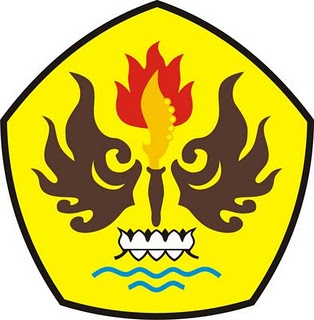 Oleh:
Lusi Pebriani
NPM 125060248PROGRAM STUDI PENDIDIKAN GURU SEKOLAH DASARFAKULTAS KEGURUAN DAN ILMU PENDIDIKANUNIVERSITAS PASUNDANBANDUNG2016